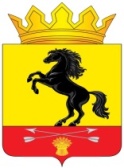                 АДМИНИСТРАЦИЯМУНИЦИПАЛЬНОГО ОБРАЗОВАНИЯ       НОВОСЕРГИЕВСКИЙ РАЙОН         ОРЕНБУРГСКОЙ ОБЛАСТИ                 ПОСТАНОВЛЕНИЕ__17.09.2020_______ №  __819-п______________                  п. НовосергиевкаО внесении изменений  в постановлениеадминистрации района от 13.12.2012 №1118-п «О перечне субсидий на иные цели муниципальным бюджетным и автономным учреждениям Новосергиевского района»В соответствии с абзацем 2 пункта 1 статьи 78.1 Бюджетного кодекса Российской Федерации:1. Внести изменения в «Перечень субсидий на иные цели, предоставляемых муниципальным бюджетным и автономным учреждениям Новосергиевского района от 13.12.2012 № 1118-п, с учетом изменений, внесенных постановлениями от 28.12.2012 № 1239-п, от 14.02.2013 № 132-п, от 22.04.2013 №396-п, от 07.05.2013 № 424-п, от 06.12.2013 №1299-п, от 19.12.2013 г. №1376-п от 30.12.2013 №1378-п, от 28.05.2014 № 370-п,                    от 11.08.2014 № 586-п, от 23.10.2014 № 832-п, от 15.12.2014 № 1007-п,                     от 22.06.2015 № 368-п, от 11.09.2015 № 504-п, от 13.10.2015 № 560-п, от 30.12.2016 № 690-п, от 26.04.2017 № 415-п, от 04.06.2019  № 494-п, от 17.02.2020 №194-п «О внесении изменений  в постановление администрации района от 13.12.2012 №1118-п«О перечне субсидий на иные цели муниципальным бюджетным и автономным учреждениям Новосергиевского района»:1. В п.3 «Отдел образования»:пп 3.08 «Субсидия на реализацию комплексных мер, направленных на модернизацию системы общего образования Оренбургской области» изложить в новой редакции: «пп 3.08 «Субсидия на организацию бесплатного горячего питания обучающихся, получающих начальное общее образование в муниципальных образовательных организациях».22. Контроль за исполнением настоящего постановления возложить на заместителя главы администрации по финансовым вопросам – начальника финансового отдела Попову Л.И.3. Настоящее постановление вступает в силу со дня его подписания и подлежит размещению на официальном сайте Администрации Новосергиевского района в сети «Интернет».Глава администрации района                                                              А.Д. Лыков Разослано: финансовому отделу, РОО, орготделу, прокурору. 